Ruime Fiat Tipo Hatchback vanaf € 19.995, Stationwagon vanaf  € 20.995, leasen vanaf € 168De nieuwe Tipo-familie is compleet dankzij de Hatchback en Stationwagon uitvoeringen die respectievelijk sinds januari en maart 2017 bij de Fiat dealer staan. De functionele en zeer ruime Tipo’s, met maximaal 1.500 kg trekgewicht, zijn te bestellen vanaf € 19.995 voor de Hatchback en € 20.995 voor de Stationwagon. Zakelijk zijn de Hatchback Business al vanaf € 168* en de Stationwagon Business vanaf € 176* per maand te rijden. Lijnden, 5 april 2017De nieuwe Fiat Tipo is een nuchtere auto die ontwikkeld is met het oog op functionaliteit. Verder staat de nieuwe Fiat voor kwaliteit en bewezen techniek. Fiat introduceerde vorig jaar de Tipo Sedan. Nu sluiten de Hatchback en Stationwagon aan. Met de nieuwe Tipo-familie bedient Fiat dankzij de verschillende uitvoeringen uiteenlopende doelgroepen. De Fiat Tipo is verkrijgbaar met betrouwbare, bekende aandrijflijnen en biedt ongekend veel ruimte. De Tipo Hatchback is met 440 liter bagageruimte de ruimste in zijn segment. Nog ruimer en eveneens aan de top in zijn segment staat de Tipo Stationwagon met 550 liter. Beide Tipo’s zijn met 934 mm beenruimte achterin ook nog eens de ruimste in hun klasse. Het totaal aan opbergvakken aan boord biedt maar liefst 12 liter. De Tipo Hatchback en Stationwagon zijn bovendien, met een trekgewicht tot 1.500 kg, uitstekende caravantrekkers. Motoren en transmissiesFiat levert meerdere benzine- en dieselmotoren, variërend van 95 tot en met 120 pk. Aan benzinezijde bestaat de keuze uit zowel 95, 110 als 120 pk. De 1,4-liter benzinemotoren (95 en 120 pk) zijn gekoppeld aan een handgeschakelde zesbak, terwijl de 110 pk sterke 1.6 is gekoppeld aan een automaat. De Fiat Tipo is verder leverbaar met twee dieselmotoren: een 1.3 MultiJet (95 pk) en 1.6 MultiJet (120 pk). De meest krachtige van de twee, de 1.6 MultiJet, is te combineren met de automatische DCT-transmissie, voorzien van dubbele koppeling.Standaarduitrusting en unieke  ‘Flip&Fold’ achterbank De meest complete Tipo is de Business Lusso versie. Deze zeer compleet uitgeruste variant staat voor € 24.795 in de prijslijst en omvat veiligheids- en comfortverhogende zaken als lederen bekleding, armsteun achter, licht- en regensensor, parkeersensoren achter, privacy glas, automatisch geregelde airconditioning, mistlampen voor, Uconnect 7" navigatie met Bluetooth, AUX, USB en Uconnect Live en cruise control.De standaarduitrusting van de Fiat Tipo omvat onder meer handbediende airconditioning, Uconnect radio met Bluetooth connectie, infodisplay, in hoogte verstelbare bestuurdersstoel, in hoogte en diepte verstelbaar stuurwiel, centrale portiervergrendeling, in ongelijke delen neerklapbare achterbank (60/40), elektrisch bedienbare en verwarmbare buitenspiegels en ESC (Electronic Stability Control) met Hill Holder en Trailer Sway Control. De Business uitvoeringen voegen Autonomous Braking toe aan de veilgheidsuitrusting.Standaard op de Stationwagon-uitvoering zijn onder meer dakrails, ‘Flip&Fold’ achterbank (voor een vlakke laadvloer van 1,80 m) en een handig schot dat de bagageruimte desgewenst in twee verdeelt. Achterin de bagageruimte kunnen de zijwandjes van de opbergvakken worden verwijderd, zodat de volledige breedte van de bagageruimte kan worden benut.Optioneel is Uconnect 7” HD Live Nav te bestellen waarmee onder andere ook Apple CarPlay tot de mogelijkheden behoort. Apple CarPlay biedt de bestuurder de mogelijkheid zijn iPhone in de auto op de meest intuïtieve manier te gebruiken. Het systeem integreert de iPhone met de display en de bediening in de auto.Prijzen Fiat Tipo Hatchback en Stationwagon
De Fiat Tipo Hatchback en Stationwagon uitvoeringen staan sinds respectievelijk januari en maart 2017 bij de Fiat dealer. Zakelijk zijn de Hatchback Business al vanaf € 168* en de Stationwagon Business vanaf € 176* per maand te rijden.Hieronder het overzicht met bijhorende prijzen: * Bijtelling netto per maand, o.b.v. 40,8% belastingschijf-----------------------------------------EINDE BERICHT----------------------------------------Noot voor de redactie, niet voor publicatie:Fiat Chrysler Automobiles (FCA) is de op 7 na grootste autofabrikant ter wereld. De groep ontwerpt, ontwikkelt, produceert en verkoopt auto’s, bedrijfswagens, onderdelen en productiesystemen wereldwijd. Het opereert met de merken Abarth, Alfa Romeo, Chrysler, Dodge, Fiat, Fiat Professional, Jeep, Lancia, Ram, Maserati, SRT (race divisie toegewijd aan high performance auto’s) en Mopar (aftersalesmerk van FCA voor accessoires, services, customer care en originele onderdelen). Ook behoren Comau (productierobots), Magneti Marelli (elektronica) en Teksid (ijzer en aluminium onderdelen) tot FCA. FCA levert ook financieringen, lease- en huurdiensten door middel van dochterondernemingen, joint ventures en overeenkomsten met gespecialiseerde finance operators. FCA bevindt zich in 40 landen wereldwijd en onderhoudt commerciële klantrelaties in meer dan 140 landen. In 2016 verkocht FCA ruim 4,7 miljoen voertuigen. FCA is beursgenoteerd op de New York Stock Exchange (“FCAU”) en de Milan Stock Exchange (“FCA”).Voor meer informatie kunt u contact opnemen met:Toine DamoPublic Relations OfficerT:	+31 (0) 20 3421 864
M: 	+31 (0) 6 29 584 772E: 	toine.damo@fcagroup.comW:	www.fiatpress.nl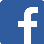 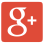 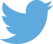 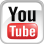 UitvoeringAandrijflijnVermogenBijtellingConsumentenprijs Consumentenprijs HatchbackStationwagon BenzinePop1.4 16V 9595 pk22%€ 19.995€ 20.995PopStar1.4 16V 9595 pk22%€ 21.495€ 22.495Lounge1.4 16V 9595 pk22%€ 22.995€ 23.995Business1.4 T-Jet 16V 120120 pk22%€ 23.295€ 24.295Business Lusso1.4 T-Jet 16V 120120 pk22%€ 24.795€ 25.795Business Lusso1.6 16V 110 automaat110 pk22%€ 26.795€ 27.795DieselPop1.3 MultiJet 16v 9595 pk22%€ 21.495€ 22.495PopStar1.3 MultiJet 16v 9595 pk22%€ 22.995€ 23.9951.6 MultiJet 16v 120120 pk22%€ 23.995€ 24.9951.6 MultiJet DCT 16v 120120 pk22%€ 24.995€ 25.995Business1.3 MultiJet 16v 9595 pk22%€ 23.295€ 24.2951.6 MultiJet 16v 120120 pk22%€ 24.295€ 25.2951.6 MultiJet DCT 16v 120120 pk22%€ 25.295€ 26.295Business Lusso1.6 MultiJet 16v 120120 pk22%€ 25.795€ 26.7951.6 MultiJet DCT 16v 120120 pk22%€ 26.795€ 27.795